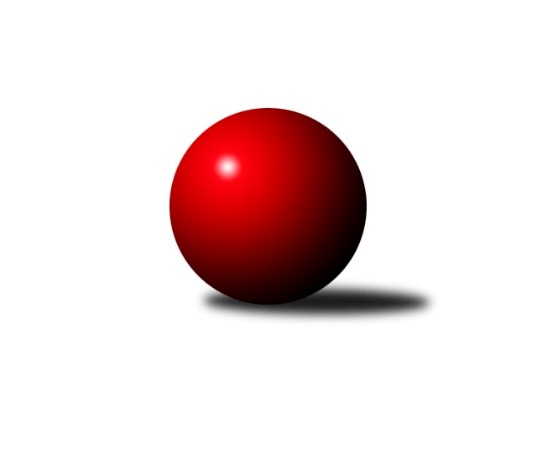 Č.6Ročník 2013/2014	4.11.2013Nejlepšího výkonu v tomto kole: 1678 dosáhlo družstvo: TJ Horní Benešov ˝F˝Meziokresní přebor-Bruntál, Opava 2013/2014Výsledky 6. kolaSouhrnný přehled výsledků:TJ Horní Benešov ˝F˝	- KK PEPINO Bruntál ˝B˝	8:2	1678:1553		4.11.KK Minerva Opava ˝C˝	- TJ Jiskra Rýmařov ˝C˝	0:10	1550:1671		4.11.TJ Kovohutě Břidličná ˝C˝	- TJ Horní Benešov ˝E˝	8:2	1606:1581		4.11.TJ Opava ˝D˝	- RSKK Raciborz	6:4	1587:1571		4.11.Tabulka družstev:	1.	TJ Horní Benešov ˝F˝	5	5	0	0	34 : 16 	 	 1570	10	2.	TJ Kovohutě Břidličná ˝C˝	5	4	0	1	34 : 16 	 	 1523	8	3.	TJ Jiskra Rýmařov ˝C˝	6	3	0	3	36 : 24 	 	 1586	6	4.	RSKK Raciborz	6	3	0	3	34 : 26 	 	 1518	6	5.	TJ Horní Benešov ˝E˝	5	3	0	2	26 : 24 	 	 1600	6	6.	KK PEPINO Bruntál ˝B˝	7	3	0	4	32 : 38 	 	 1536	6	7.	TJ Opava ˝D˝	6	2	0	4	28 : 32 	 	 1535	4	8.	KK Minerva Opava ˝C˝	7	2	0	5	24 : 46 	 	 1475	4	9.	TJ Sokol Chvalíkovice ˝B˝	5	1	0	4	12 : 38 	 	 1365	2Podrobné výsledky kola:	 TJ Horní Benešov ˝F˝	1678	8:2	1553	KK PEPINO Bruntál ˝B˝	Pavla Hendrychová	 	 205 	 225 		430 	 2:0 	 389 	 	191 	 198		Přemysl Janalík	Zdeněk Žanda	 	 234 	 195 		429 	 2:0 	 390 	 	183 	 207		Martin Kaduk	Petr Dankovič ml.	 	 206 	 208 		414 	 2:0 	 361 	 	180 	 181		Jan Mlčák	Miroslav Petřek st.	 	 191 	 214 		405 	 0:2 	 413 	 	215 	 198		Josef Novotnýrozhodčí: Nejlepší výkon utkání: 430 - Pavla Hendrychová	 KK Minerva Opava ˝C˝	1550	0:10	1671	TJ Jiskra Rýmařov ˝C˝	Oldřich Tomečka	 	 193 	 219 		412 	 0:2 	 460 	 	220 	 240		Pavel Přikryl	Lenka Hrnčířová	 	 188 	 206 		394 	 0:2 	 401 	 	191 	 210		Pavel Švan	Lubomír Bičík	 	 199 	 197 		396 	 0:2 	 434 	 	212 	 222		Miroslav Langer	Stanislav Troják	 	 176 	 172 		348 	 0:2 	 376 	 	185 	 191		Stanislav Lichnovskýrozhodčí: Nejlepší výkon utkání: 460 - Pavel Přikryl	 TJ Kovohutě Břidličná ˝C˝	1606	8:2	1581	TJ Horní Benešov ˝E˝	Lubomír Khýr	 	 174 	 198 		372 	 0:2 	 406 	 	213 	 193		Roman Swaczyna	Anna Dosedělová	 	 200 	 192 		392 	 2:0 	 379 	 	179 	 200		Jana Martiníková	Ota Pidima	 	 211 	 211 		422 	 2:0 	 400 	 	196 	 204		Petr Kozák	Jaroslav Zelinka	 	 216 	 204 		420 	 2:0 	 396 	 	207 	 189		Miloslav Petrůrozhodčí: Nejlepší výkon utkání: 422 - Ota Pidima	 TJ Opava ˝D˝	1587	6:4	1571	RSKK Raciborz	Vilibald Marker	 	 216 	 178 		394 	 0:2 	 404 	 	207 	 197		Dariusz Jaszewski	Tomáš Volman	 	 195 	 190 		385 	 2:0 	 345 	 	159 	 186		Marek Prusicki	Vladislav Kobelár	 	 207 	 213 		420 	 0:2 	 436 	 	222 	 214		Mariusz Gierczak	Vladimír Klein	 	 196 	 192 		388 	 2:0 	 386 	 	200 	 186		Artur Tokarskirozhodčí: Nejlepší výkon utkání: 436 - Mariusz GierczakPořadí jednotlivců:	jméno hráče	družstvo	celkem	plné	dorážka	chyby	poměr kuž.	Maximum	1.	Pavel Přikryl 	TJ Jiskra Rýmařov ˝C˝	424.40	284.0	140.4	5.5	5/5	(460)	2.	Petr Kozák 	TJ Horní Benešov ˝E˝	418.25	291.5	126.8	6.1	4/4	(453)	3.	Miloslav Petrů 	TJ Horní Benešov ˝E˝	414.75	294.5	120.3	5.5	4/4	(458)	4.	Josef Klapetek 	TJ Opava ˝D˝	411.00	286.0	125.0	9.0	2/3	(429)	5.	Jaroslav Zelinka 	TJ Kovohutě Břidličná ˝C˝	410.83	288.8	122.0	6.0	2/2	(424)	6.	Mariusz Gierczak 	RSKK Raciborz	410.42	292.6	117.8	6.3	3/3	(436)	7.	Dalibor Krejčiřík 	TJ Sokol Chvalíkovice ˝B˝	405.00	290.0	115.0	9.5	2/3	(434)	8.	Petr Dankovič ml. 	TJ Horní Benešov ˝F˝	404.22	284.1	120.1	6.9	3/3	(454)	9.	Miroslav Langer 	TJ Jiskra Rýmařov ˝C˝	402.40	280.0	122.4	9.0	5/5	(435)	10.	Miroslav Petřek  st.	TJ Horní Benešov ˝F˝	396.56	279.2	117.3	8.3	3/3	(408)	11.	Pavla Hendrychová 	TJ Horní Benešov ˝F˝	395.67	280.4	115.2	7.7	3/3	(430)	12.	Vladislav Kobelár 	TJ Opava ˝D˝	394.44	276.6	117.9	9.2	3/3	(420)	13.	Ota Pidima 	TJ Kovohutě Břidličná ˝C˝	393.63	276.6	117.0	6.8	2/2	(428)	14.	Jan Mlčák 	KK PEPINO Bruntál ˝B˝	393.40	277.8	115.6	9.1	5/5	(439)	15.	Pavel Švan 	TJ Jiskra Rýmařov ˝C˝	393.30	279.4	113.9	10.0	5/5	(442)	16.	Jana Martiníková 	TJ Horní Benešov ˝E˝	391.50	276.1	115.4	7.6	4/4	(413)	17.	Jan Strnadel 	KK Minerva Opava ˝C˝	388.75	275.5	113.3	9.6	4/5	(430)	18.	Josef Novotný 	KK PEPINO Bruntál ˝B˝	386.50	278.0	108.5	9.3	5/5	(447)	19.	Přemysl Janalík 	KK PEPINO Bruntál ˝B˝	386.25	270.6	115.6	11.3	4/5	(409)	20.	Roman Swaczyna 	TJ Horní Benešov ˝E˝	381.25	272.0	109.3	11.3	4/4	(406)	21.	Martin Kaduk 	KK PEPINO Bruntál ˝B˝	380.80	267.2	113.6	10.0	5/5	(423)	22.	Anna Dosedělová 	TJ Kovohutě Břidličná ˝C˝	380.75	275.5	105.3	11.0	2/2	(392)	23.	Oldřich Tomečka 	KK Minerva Opava ˝C˝	380.58	270.6	110.0	10.8	4/5	(412)	24.	Artur Tokarski 	RSKK Raciborz	379.33	261.7	117.7	8.3	3/3	(407)	25.	Vilibald Marker 	TJ Opava ˝D˝	376.22	274.4	101.8	12.9	3/3	(394)	26.	Antonín Hendrych 	TJ Sokol Chvalíkovice ˝B˝	374.67	268.3	106.3	10.0	3/3	(384)	27.	Zdeněk Žanda 	TJ Horní Benešov ˝F˝	373.83	260.5	113.3	10.2	3/3	(429)	28.	Stanislav Lichnovský 	TJ Jiskra Rýmařov ˝C˝	366.20	265.4	100.8	10.5	5/5	(387)	29.	Karel Michalka 	TJ Opava ˝D˝	366.00	264.5	101.5	13.5	2/3	(369)	30.	Lubomír Bičík 	KK Minerva Opava ˝C˝	364.20	266.2	98.0	9.6	5/5	(396)	31.	Dariusz Jaszewski 	RSKK Raciborz	363.83	264.2	99.7	12.3	3/3	(404)	32.	Otto Mückstein 	TJ Sokol Chvalíkovice ˝B˝	348.17	254.2	94.0	16.2	3/3	(366)	33.	Marek Prusicki 	RSKK Raciborz	342.33	254.7	87.7	13.3	3/3	(360)	34.	Josef Kočař 	TJ Kovohutě Břidličná ˝C˝	337.75	244.0	93.8	15.5	2/2	(347)	35.	Dominik Havlíček 	TJ Sokol Chvalíkovice ˝B˝	326.00	237.5	88.5	12.5	2/3	(339)	36.	Nikolas Trupl 	TJ Sokol Chvalíkovice ˝B˝	296.33	219.5	76.8	21.0	3/3	(346)		Kateřina Staňková 	TJ Opava ˝D˝	466.00	316.0	150.0	3.0	1/3	(466)		David Břoušek 	TJ Horní Benešov ˝F˝	404.00	301.0	103.0	15.0	1/3	(404)		Krzysztof Wróblewski 	RSKK Raciborz	402.50	283.0	119.5	7.0	1/3	(409)		Milan Franer 	TJ Opava ˝D˝	399.00	284.7	114.3	9.7	1/3	(409)		Cezary Koczorski 	RSKK Raciborz	395.00	273.0	122.0	12.0	1/3	(395)		Ryszard Grygiel 	RSKK Raciborz	390.67	269.7	121.0	5.3	1/3	(399)		David Schiedek 	TJ Horní Benešov ˝E˝	386.00	268.0	118.0	9.0	1/4	(414)		Dominik Chovanec 	KK Minerva Opava ˝C˝	385.00	267.3	117.7	8.0	3/5	(406)		Tomáš Volman 	TJ Opava ˝D˝	385.00	274.0	111.0	14.0	1/3	(385)		Markéta Jašková 	TJ Opava ˝D˝	382.00	277.0	105.0	13.0	1/3	(382)		Leoš Řepka ml. 	TJ Kovohutě Břidličná ˝C˝	380.50	274.5	106.0	11.0	1/2	(387)		Martin Chalupa 	KK Minerva Opava ˝C˝	380.00	273.0	107.0	11.0	1/5	(380)		Vladimír Klein 	TJ Opava ˝D˝	372.00	254.0	118.0	12.0	1/3	(388)		Stanislav Troják 	KK Minerva Opava ˝C˝	369.67	269.3	100.3	14.3	1/5	(398)		Filip Jahn 	TJ Opava ˝D˝	369.00	262.0	107.0	13.0	1/3	(369)		Lubomír Khýr 	TJ Kovohutě Břidličná ˝C˝	368.67	264.3	104.3	11.3	1/2	(382)		Sabina Trulejová 	TJ Sokol Chvalíkovice ˝B˝	365.00	261.0	104.0	10.0	1/3	(365)		Radek Fischer 	KK Minerva Opava ˝C˝	363.00	255.0	108.0	12.0	1/5	(363)		Pavel Jašek 	TJ Opava ˝D˝	349.00	252.0	97.0	15.0	1/3	(349)		Ladislav Podhorský 	KK PEPINO Bruntál ˝B˝	343.00	254.0	89.0	14.0	1/5	(343)		Lenka Hrnčířová 	KK Minerva Opava ˝C˝	339.67	256.5	83.2	18.3	3/5	(396)		Josef Příhoda 	KK PEPINO Bruntál ˝B˝	315.00	236.0	79.0	21.0	1/5	(315)		Vlastimil Trulej 	TJ Sokol Chvalíkovice ˝B˝	266.00	206.0	60.0	20.0	1/3	(266)Sportovně technické informace:Starty náhradníků:registrační číslo	jméno a příjmení 	datum startu 	družstvo	číslo startu
Hráči dopsaní na soupisku:registrační číslo	jméno a příjmení 	datum startu 	družstvo	Program dalšího kola:7. kolo11.11.2013	po	16:30	KK PEPINO Bruntál ˝B˝ - KK Minerva Opava ˝C˝	11.11.2013	po	17:00	TJ Horní Benešov ˝E˝ - TJ Opava ˝D˝	11.11.2013	po	17:00	TJ Sokol Chvalíkovice ˝B˝ - TJ Kovohutě Břidličná ˝C˝	11.11.2013	po	18:00	RSKK Raciborz - TJ Horní Benešov ˝F˝	Nejlepší šestka kola - absolutněNejlepší šestka kola - absolutněNejlepší šestka kola - absolutněNejlepší šestka kola - absolutněNejlepší šestka kola - dle průměru kuželenNejlepší šestka kola - dle průměru kuželenNejlepší šestka kola - dle průměru kuželenNejlepší šestka kola - dle průměru kuželenNejlepší šestka kola - dle průměru kuželenPočetJménoNázev týmuVýkonPočetJménoNázev týmuPrůměr (%)Výkon4xPavel PřikrylRýmařov C4603xPavel PřikrylRýmařov C114.334603xMariusz GierczakRaciborz4365xMariusz GierczakRaciborz112.814364xMiroslav LangerRýmařov C4342xOta PidimaBřidličná C109.774221xPavla HendrychováHor.Beneš.F4303xJaroslav ZelinkaBřidličná C109.254201xZdeněk ŽandaHor.Beneš.F4291xVladislav KobelárTJ Opava D108.674202xOta PidimaBřidličná C4224xMiroslav LangerRýmařov C107.87434